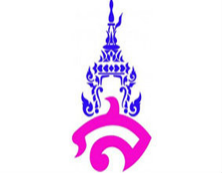 แผนการจัดการเรียนรู้ที่ ๕หน่วยการเรียนรู้ที่ ๑              ราชาธิราช			        เรื่อง ราชาธิราช ตอน สมิงพระรามอาสาวิชา ภาษาไทย		        ชื่อรายวิชา ภาษาไทย ท ๒๑๑๐๒ 	         กลุ่มสาระการเรียนรู้ ภาษาไทยชั้น มัธยมศึกษาปีที่ ๑	        ภาคเรียนที่ ๒ ปีการศึกษา ๒๕๖๓	         เวลา ๒ คาบ / ๑๐๐ นาทีผู้สอน อาจารย์ภาคภูมิ  คล้ายทองมาตรฐานการเรียนรู้	มาตรฐาน ท ๕.๑ เข้าใจและแสดงความคิดเห็น วิจารณ์วรรณคดีและวรรณกรรมไทยอย่างเห็นคุณค่าและนำมาประยุกต์ใช้ในชีวิตจริง	ตัวชี้วัด        ท ๕.๑  ม ๑/๑ สรุปเนื้อหาวรรณคดีและวรรณกรรมที่อ่าน        ท ๕.๑ ม ๑/๒ วิเคราะห์วรรณคดีและวรรณกรรม ที่อ่านพร้อมยกเหตุผลประกอบ    จุดประสงค์การเรียนรู้        ๑. นักเรียนสามารถบอกใจความสำคัญของเรื่องราชาธิราช ตอน สมิงพระรามอาสาได้        ๒. นักเรียนสามารถจับใจความสำคัญเรื่อง ราชาธิราช ตอนสมิงพระรามอาสาได้	สาระสำคัญ        ราชาธิราช เป็นเรื่องแปลจากพงศาวดารมอญนำมาเรียบเรียงเป็นร้อยแก้ว มีสำนวนภาษาสละสลวย เจ้าพระยาพระคลัง (หน) เป็นผู้อำนวยการแปลร่วมกับกวีท่านอื่น ซึ่งในการแปลครั้งนี้   มีพระราชประสงค์ เพื่อเป็นการบำรุงและส่งเสริมสติปัญญาของคนในชาติ เนื้อเรื่องราชาธิราชเป็นการเชิดชูเกียรติมอญที่สามารถทำสงครามมีชัยชนะเหนือพม่า นับว่าเป็นการปลุกใจทหารให้มีความกล้าหาญ มีไหวพริบปฏิภาณ รู้จักใช้สติปัญญา ตลอดจนปลูกฝังให้มีความรักชาติและมีความจงรักภักดีต่อสถาบันพระมหากษัตริย์สาระการเรียนรู้          สรุปใจความสำคัญของเรื่อง ราชาธิราช ตอน สมิงพระรามอาสาคุณลักษณะอันพึงประสงค์        ใฝ่รู้ใฝ่เรียนสมรรถนะสำคัญ         ความสามารถในการคิดกิจกรรมการเรียนรู้        กิจกรรมขั้นนำเข้าสู่บทเรียน (ทบทวนความรู้เดิม)          ๑. ครูและนักเรียนร่วมกันอภิปรายความรู้ ทบทวน ที่มาและความสำคัญของเรื่องราชาธิราช ตอน สมิงพระรามอาสา จากหนังสือเรียน วรรณคดีและวรรณกรรม ชั้นมัธยมศึกษาปีที่ ๑ หน้า ๘๔ จากนั้น เชื่อมโยงเข้าสู่เนื้อหาของเรื่อง         กิจกรรมขั้นพัฒนาผู้เรียน (เพิ่มเติมความรู้ใหม่)         ๒. ครูให้นักเรียนแบ่งกลุ่มออกเป็น ๔ กลุ่มตามที่เคยได้แบ่งไว้ โดยกำหนดให้เป็น ๒ เมือง คือ เมืองจีนและเมืองรัตนะบุระอังวะ (เมืองละ ๒ กลุ่ม)         ๓. ครูให้นักเรียน อ่านเรื่อง ราชาธิราช ตอน สมิงพระรามอาสา จากหนังสือเรียน วรรณคดีและวรรณกรรม ชั้นมัธยมศึกษาปีที่ ๑ หน้า ๘๓-๙๖ (อ่านเป็นการบ้านมาแล้ว) จากนั้นถามนักเรียนเกี่ยวกับเหตุการณ์เรื่องราชาธิราช ตอนสมิงพระรามอาสา ของนักเรียนทั้ง ๔ กลุ่มดังนี้ - เหตุการณ์เกิดขึ้นที่ไหน (ฉาก) - มีตัวละครใดบ้าง (ตัวละคร) - มีการดำเนินชีวิตอย่างไร (วิถีชีวิต)- มีเหตุการณ์อะไรเกิดขึ้น (ปัญหา/เหตุการณ์/การแก้ไข)         ๔. นักเรียนทั้ง ๔ กลุ่มศึกษาเนื้อหาเรื่องราชาธิราช ตอนสมิงพระรามอาสา พร้อมจับใจความสำคัญ ของเรื่องว่ามีฉาก ตัวละคร วิถีชีวิต และเหตุการณ์ใดเกิดขึ้น จึงเป็นที่มาของการเปิดศึกของทั้ง ๒ เมือง จากนั้นเขียนใจความสำคัญ ลงในสมุด         ๕. นักเรียนทั้ง ๔ กลุ่ม คือ กลุ่มเมืองจีนและกลุ่มเมืองรัตนะบุระอังวะ ส่งตัวแทนออกมาแสดงบทบาทสมมุติ ตามเรื่องราวที่ได้ศึกษา โดยให้ ๒ กลุ่มที่ ได้เป็นฝ่ายเมืองจีนออกมาแสดงก่อน จากนั้นตามด้วยอีก             ๒ กลุ่มที่เหลือ ที่เป็นเมือง รัตนะบุระอังวะ ตามลำดับ          ๖. ครูและนักเรียนที่เหลือช่วยกันอภิปรายเกี่ยวกับการดำเนินชีวิตของตัวละครในเรื่องทีละฉาก เพื่อเป็นแนวทางให้นักเรียนที่ออกมาแสดงบทบาทสมมุติสามารถแสดงได้ถูกต้อง          ๗. นักเรียนที่เป็นตัวแทนกลุ่มร่วมกันแสดงบทบาทสมมุติตามแนวทางที่ครูเสนอแนะและเพื่อนร่วมกันอภิปราย โดยมีอุปกรณ์ประกอบการแสดงบทบาทสมมุติที่ครูได้เตรียมไว้ให้         กิจกรรมขั้นรวบยอด (นำไปใช้)         ๘. ครูและนักเรียนร่วมกันอภิปราย วิเคราะห์การกระทำของตัวละครที่เพื่อนได้แสดงไป และผลจากการกระทำนั้น ๆ          ๙. ครูและนักเรียนร่วมกันสรุปใจความสำคัญของเรื่องราชาธิราช ตอนสมิงพระรามอาสา ที่นักเรียนได้ร่วมกันแสดงบทบาทสมมุติสื่อการเรียนรู้        อุปกรณ์ประกอบการแสดงการวัดและประเมินผล	ลงชื่อ................................................ผู้สอน                          บันทึกหลังการสอน        ๑. ผลการสอน........................................................................................................................................................................................................................................................................................................................................................................................................................................................................................................................................................................................................................................................................................................................        ๒. ปัญหาและอุปสรรค........................................................................................................................................................................................................................................................................................................................................................................................................................................................................................................................................................................................................................................................................................................................        ๓. ข้อเสนอแนะ........................................................................................................................................................................................................................................................................................................................................................................................................................................................................................................................................................................................................................................................................................................................                                                                      ลงชื่อ...................................................ผู้สอน                                                                                    (อาจารย์ภาคภูมิ  คล้ายทอง)ความเห็นของหัวหน้ากลุ่มสาระการเรียนรู้วิชาภาษาไทย........................................................................................................................................................................................................................................................................................................................................................................................................................................................................................................................................................................................................................................................................................................................                                                                       ลงชื่อ.........................................................                                                                        หัวหน้ากลุ่มสาระการเรียนรู้ภาษาไทยแบบประเมินการทำงานในสมุดเรื่อง  “สรุปใจความสำคัญของเรื่อง”ระดับคะแนน	๑๗ –  ๒๑ คะแนน	=  ดีมาก	๑๒  – ๑๖ คะแนน	= พอใช้	๗ – ๑๑  คะแนน	= ปรับปรุงเป้าหมายหลักฐานเครื่องมือวัดเกณฑ์การประเมินสาระสำคัญ  ราชาธิราช เป็นเรื่องแปลจากพงศาวดารมอญนำมาเรียบเรียงเป็นร้อยแก้ว มีสำนวนภาษาสละสลวย เจ้าพระยาพระคลัง (หน) เป็นผู้อำนวยการแปลร่วมกับกวีท่านอื่น ซึ่งในการแปลครั้งนี้   มีพระราชประสงค์ เพื่อเป็นการบำรุงและส่งเสริมสติปัญญาของคนในชาติ เนื้อเรื่องราชาธิราชเป็นการเชิดชูเกียรติมอญที่สามารถทำสงครามมีชัยชนะเหนือพม่า นับว่าเป็นการปลุกใจทหารให้มีความกล้าหาญ มีไหวพริบปฏิภาณ รู้จักใช้สติปัญญา ตลอดจนปลูกฝังให้มีความรักชาติและมีความจงรักภักดีต่อสถาบันพระมหากษัตริย์งานในสมุดตรวจงานในสมุดได้คะแนนร้อยละ ๖๐  ขึ้นไปถือว่าผ่านเกณฑ์ตัวชี้วัดท ๑.๑  ม ๑/๒ จับใจความสำคัญจากเรื่องที่อ่านท ๕.๑  ม ๑/๑ สรุปเนื้อหาวรรณคดีและวรรณกรรมที่อ่าน            งานในสมุดตรวจงานในสมุดได้คะแนนร้อยละ ๖๐  ขึ้นไปถือว่าผ่านเกณฑ์คุณลักษณะอันพึงประสงค์ใฝ่รู้ใฝ่เรียนแบบสังเกตพฤติกรรม            ในชั้นเรียนแบบสังเกตพฤติกรรม  ในชั้นเรียนได้คะแนนร้อยละ ๖๐  ขึ้นไปถือว่าผ่านเกณฑ์สมรรถนะความสามารถในการคิดงานในสมุดตรวจงานในสมุดได้คะแนนร้อยละ ๖๐  ขึ้นไปถือว่าผ่านเกณฑ์การประเมินดีมาก( ๓ )พอใช้( ๒ )ปรับปรุง( ๑ )ค่าน้ำหนักคะแนนใจความสำคัญนักเรียน บอกใจความสำคัญของเรื่อง ได้อย่างถูกต้อง ครบถ้วน ชัดเจน มีการจัดลำดับความคิด อ่านแล้วเข้าใจง่ายนักเรียน บอกใจความสำคัญของเรื่องได้ดี สื่อความหมายได้ชัดเจน เข้าใจง่าย นักเรียน บอกใจความสำคัญของเรื่อง ได้ แต่ยังไม่ครบถ้วนชัดเจน และไม่มีการจัดลำดับความคิด๓ การใช้ภาษาใช้ภาษาสละสลวย สะกดถูกต้องตามหลักไวยากรณ์ สื่อความหมายชัดเจนไม่กำกวม เข้าใจง่ายเขียนสะกดคำได้ถูกต้องตามหลักไวยากรณ์ สื่อความหมายชัดเจน เข้าใจง่ายเขียนสื่อความหมายได้ชัดเจน เข้าใจง่าย๒ ความเรียบร้อย                  ในการทำงานสมุดมีความสะอาดเรียบร้อย ไม่มีรอย ขูด ลบ ขีดฆ่าสมุดมีความสะอาดเรียบร้อย แต่มีรอย ขูด ลบ ขีด ฆ่า ๑-๓ ตำแหน่งสมุดมีรอย ขูด ลบ ขีด ฆ่า มากกว่า ๓ ตำแหน่งขึ้นไป๒รวมรวมรวมรวม